Appendix KCollection of SalivaInstructions for the collection and processing of saliva samplesInstruction: „You will find a straw and a little plastic container in the bag that we are about to hand over to you. Using the straw, pour the saliva into the container until a little more than half of it is filled. After use, you can dispose of the straws. [Say this part only the first time]Collect the saliva in the frontal area of the mouth and press it through the straw. When doing this, try not to blow through the straw! When you have collected sufficient saliva, please close the little container carefully (until it “clicks”) and put the saliva sample back in the corresponding bag. Enough saliva has been sampled when the container is a little more than half full! You can occasionally check the current amount of saliva in the container and continue to salivate until the required amount is reached. Please make sure to avoid bubbles forming in the sample. Preparation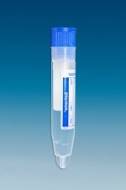 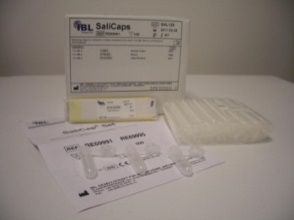 Prepare materialPrepare Salicaps in bags with a strawImportant: wear gloves; do not touch the inside of the container (especially the cover)Hygiene 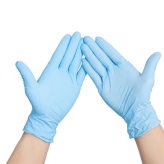 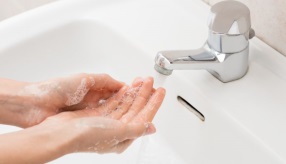 Important notesHandle tubes only with latex gloves (also when gluing)Wash your hands thoroughly after each contact with the tubesIn case of contact with saliva on the skin: disinfect handsIn case of contact with saliva on mucous membranes (mouth/nose etc.) or in wounds: consult a doctorOnly store samples in tightly closed bags or plastic boxes in the same refrigerator in which food is storedCollection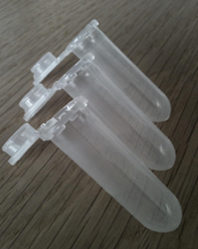 Saliva sampling with SalicapsFill Salicaps halfway with saliva using a straw, pressing the saliva through the tube with the tongue. Do not blow through the tube.Collection should take exactly one minute (it is best to use a stopwatch)Throw away straw and close Salicaps tightlyStorage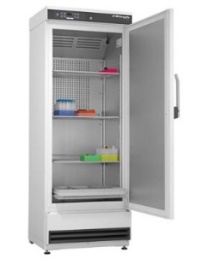 Subsequent processing or storage in the laboratoryPlace samples in the refrigerator after sampling. After collection, send samples to the Institute of Medical Psychology or initially store samples in your own laboratory freezer (-20°C, if available) until all samples can be sent collectively  